Welcome to 232 Washington Drive ApartmentsWelcome to 232 Washington Drive Apartments1.Jones16.2.Smith17.3.18.4.19.5.20.6.21.7.22.8.23.9.24.10.25.11.26.12.27.13.28.14.29.15.30.To CALL, enter Apartment number, then press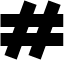 To open, enter door code, then press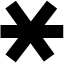 To CALL, enter Apartment number, then pressTo open, enter door code, then pressWelcome to 232 Washington Drive ApartmentsWelcome to 232 Washington Drive Apartments1.Jones11.2.Smith12.3.13.4.14.5.15.6.16.7.17.8.18.9.19.10.20.To CALL, enter Apartment number, then pressTo open, enter door code, then pressTo CALL, enter Apartment number, then pressTo open, enter door code, then pressWelcome to 232 Washington Drive Apartments1.Richard & Sally Anderson2.Paul Beckerwood3.Stephen Waterson4.Andrew Catherwood-Jones5.6.7.8.9.10.11.12.13.14.15.To CALL, enter Apartment number, then pressTo open, enter door code, then pressWelcome to 232 Washington Drive Apartments1.Richard & Sally Jones2.Smith Family3.Thomas Edison4.Fredrick Flintoff5.Arthur Thompson-Smith6.Pierre Boucher7.Gerhart Hermann8.Louis & Isabella Martinez9.10.To CALL, enter Apartment number, then pressTo open, enter door code, then pressWelcome to 232 Washington Drive Apartments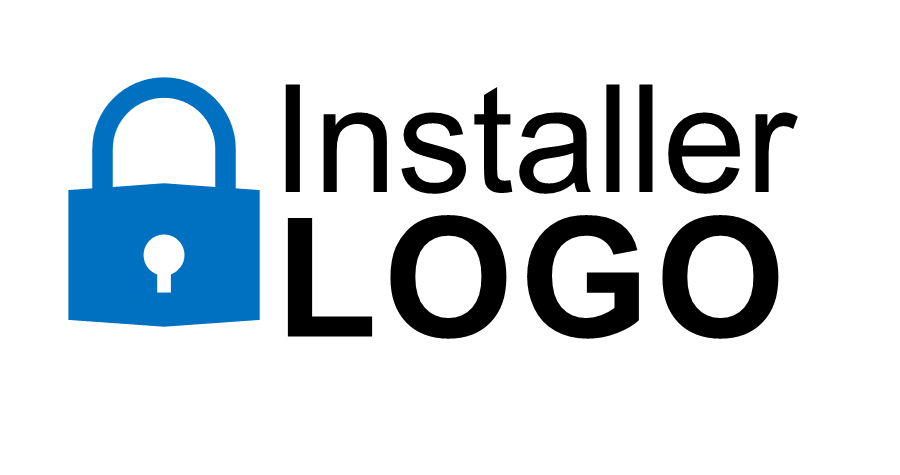 To CALL, enter Apartment number, then pressTo open, enter door code, then press